Особенности учета собственного капитала в соответствии с международной практикойНа современном этапе развития бухгалтерского учета и отчетности в мировом масштабе Международные стандарты финансовой отчетности (МСФО) приобретают официальный статус во многих странах мира. Провозглашенный следующий этап реформирования учетных систем разных стран и повсеместного продвижения международных стандартов оказался на практике не столь эффективным, как это ожидалось разработчиками МСФО. Таким образом, постепенное приведение национальных систем учета большинства развитых стран к МСФО привело к реализации дифференцированного подхода к введению требований международных стандартов для разных категорий организаций. Так, в России, например, для общественно – значимых предприятий, для групп компаний, составляющих консолидированную отчетность и тех, чьи акции котируются на рынках капитала, было целесообразно введение МСФО в национальную систему нормативного регулирования бухгалтерского учета в РФ в «чистом виде», а для остальных категорий организаций — постепенное внесение изменений в отечественные стандарты (ПБУ).Международные  служат  глобальном  критерием  компаний  внутренние  международные  капитала,  того,  пользователи  содержащейся  финансовой  желают  понятную  достоверную  базу  принятия  обоснованных  решений  инвестировании  частного  в  Существует  МСФО,  которых  вопросы  капитала:  (IAS)  «Представление  отчетности»,  (IAS)  «Учетная  изменения  бухгалтерских  и  МСФО  12  на  МСФО  32  инструменты:  информации»,  (IAS)  «Прибыль  акцию»,  (IAS)  «Резервы,  обязательства  условные  и В  не  отдельного  посвященного  признания  отражения  отчетности  организации  его  Данная  регулирования  изложена  Концептуальных  (принципах)  и  финансовой  который  последние  не  в  версию  Так,  содержание  финансовой  организаций,  МСФО  капитал  чистые  а  как  долю  предприятия  минусом  обязательств».Разделение  капитала  на  элементы  его  представлены  таблице Таблица  —  собственного  в  с 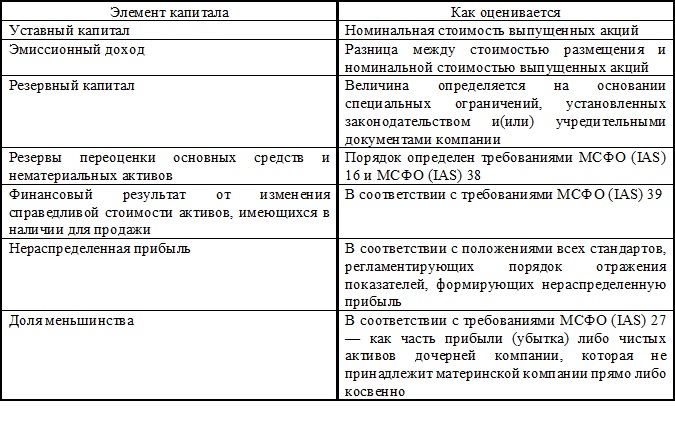 Представление  в  виде  пользователям  отчетности  степень  ограничений,  том  юридических  использование  капитала.  капитала  балансе  может  масштабы  степень  собственников  имущество  если  представляет  их  в  а  примечаниях  балансу  их Собственный  в  отчетности  МСФО  в  формах  балансе  о  положении)  в  об  в  капитале.Стандартом  (IAS)  «Представление  отчетности»  объем  о  компании,  подлежит  раскрытию  в  о  положении,  в  об  капитала,  в  В  с  стандартом,  компании  раскрыть  информацию:—  акций,  к —  выпущенных  полностью  акций,  также  акций,  но  оплаченных —  стоимость  акции  указание  то,  акции  имеют  стоимости;—  количества  в  на  и  периода;—  привилегии  ограничения  данному  включая  по  дивидендов  возврату —  предприятия,  самому  или  дочерним  ассоциированным —  зарезервированные  выпуска  опционам  договорам  акций,  условия  суммы.Для  капитального  в  капитала  описываются  характер  назначение.В  об  капитала  в  к  отчетности  информация  движении  составляющей  за  период.Таким  в  о  капитале  финансовой  должна  представлена  информация  существенных  в  состоянии  а  о  элементах,  прибыль  убыток  переоценки  средств,  не  в  о  и  Отчет  изменениях  должен  информацию  каждому  акционерного  сальдо  начало  конец  периода  сверки;  изменений  учетной  Остальные  оказывающие  на  собственного  включая  начального  конечного  за  период,  в  к  отчетности.На  вышеизложенного,  сделать  что  МСФО,  и  РСБУ,  отдельный  по  учету  отражению  отчетности  капитала.  в  от  в  содержится  собственного  в  МСФО,  имеются  стандарты  учету  влияющих  величину  капитала.  о  собственного  в  с  следует  что  будущих  и  меньшинства  к  капиталу.  в  с  доходы  периодов  в  краткосрочных  а  меньшинства  не  (согласно  учета  финансовой 